Supplementary MaterialKynurenine 3-Monooxygenase Gene Associated with Nicotine Initiation and Addiction: Analysis of Novel Regulatory Features at 5' and 3'- RegionsHassan A. Aziz1, Abdel-Salam Gomaa Abdel-Salam1*, Mohammed A. Ibrahim Al-Obaide2, Hytham W. Alobydi3, Saif Al-Humaish3* Correspondence: Corresponding Author: abdo@qu.edu.qaTable S4.  The eleven KMO alternative promoters reported in the databases. The promoters map locations at the KMO 5'-region. 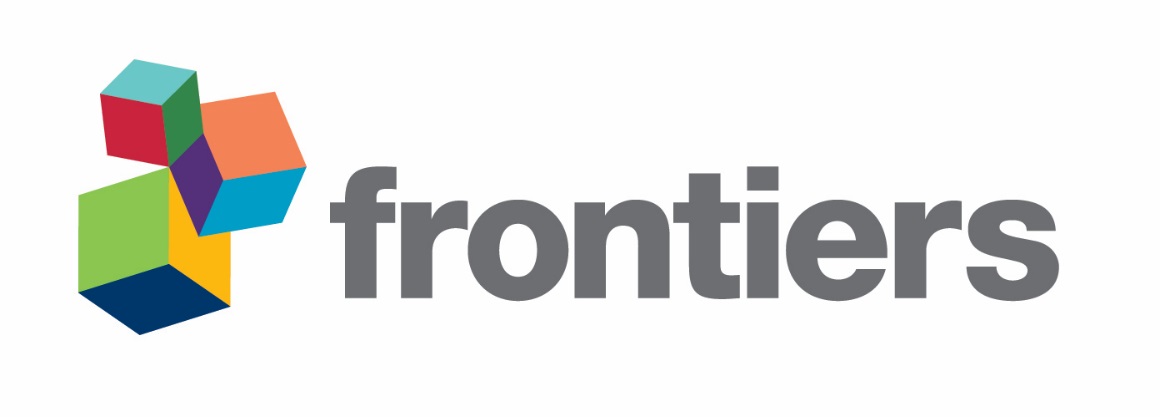 SourceAlternative promoter IDSymbolMap locationsSpan (bps)TREDKMO-2070AP1Chr1: 241531680-2415326791000TREDKMO-115569AP2Chr1: 241531707-2415327061000            EPD    FP002547 KMO-1AP3Chr1: 241531756-241532355  600PrESSto/FANTOM5              p1@KMOAP4Chr1: 241532079-241532479  401PrESSto/FANTOM5p2@KMOAP5Chr1: 241531834-241532234 401PrESSto/FANTOM5p3@KMOAP6Chr1: 241531600-241532000 401PrESSto/FANTOM5p4@KMOAP7Chr1: 241531955-241532355 401PrESSto/FANTOM5p6@KMOAP8Chr1: 241531584-241531984 401PrESSto/FANTOM5p7@KMOAP9Chr1: 241531848-241532248 401PrESSto/FANTOM5p8@KMOAP10Chr1: 241531742-241532142 600PrESSto/FANTOM5p9@KMOAP11Chr1: 241531641-241532041 600